SAINT PARGOIRE JUDO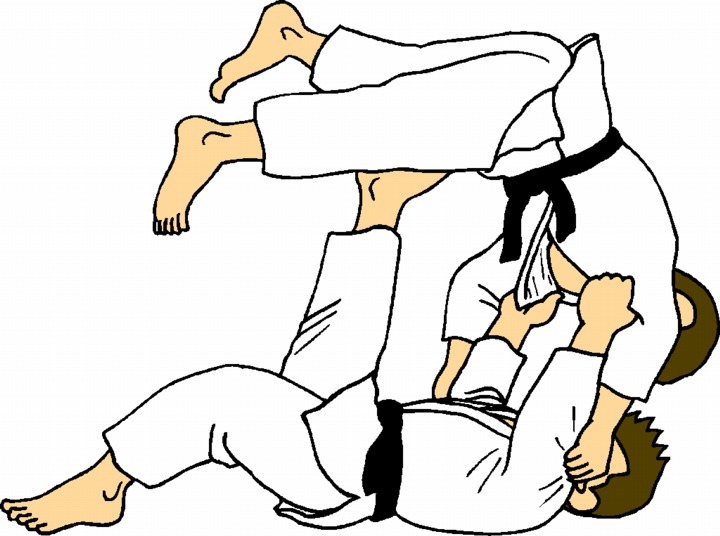 Planning / Information /InscriptionL'association « Saint Pargoire Judo » est heureusede vous informer de la reprise des cours.Cette année sportive débutera le mardi 12 septembre 2017.Vous souhaitez découvrir le Judo ?Nous vous proposons 2 cours d’essaisLes dossiers d'inscription sont téléchargeables sur le site stpargoirejudo.clubeo.com oude venir directement les retirer durant les cours de JudoOuLe Samedi 9 septembre de 10H à 18Hà la salle polyvalente Camp de la CousseOn vous attend nombreux !!!!!!!!!!TARIFS ANNUEL					Renseignements :Baby judo 150 €	Mini poussins 165 €					Site internet :Poussins/ Benjamins / Cadets  215 € 		stpargoirejudo.clubeo.com	Seniors 190 €					         Mail:-60€ 2eme enfant					stpargoire.judo@gmail.com-5€ 3eme enfant etc...					Facilité de paiement en 3 fois			TEL : 06.17.96.03.44	Tarifs incluant la licence.				MARDIJEUDIVENDREDIA partir de17H45 (1h)Poussin (2009-2010)17H45 (45min)Baby judo(2013-2014-2015)17H45 (1h)Mini poussin(2011-2012)A partir de18H45 (1h)Benjamin / Cadets(2001 à 2008)18H30 (1h)Poussin(2009-20010)18H45 (1h)Benjamin / Cadets(2001 à 2008)A partir de19H45 (1h30)               JUJITSUcombat adulteà confirmer